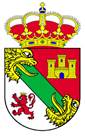     AYUNTAMIENTO VILLAMANRIQUE DE TAJOB A N D O Conforme a las recomendaciones publicadas en el BOM del 19 de Agosto, y en consonancia con las medidas tomadas por los  municipios colindantes debido al grave aumento  de los casos de Covid-19 en estos y en la Comunidad,  nos vemos en la necesidad de tomar algunas medidas en prevención de posible contagios por el Covid-19, decidiendo cerrar provisionalmente:El parque y polideportivo “ Las Cuevas “Todos los parque infantilesPistas de PadelDependencias municipales a excepción de Ayuntamiento, pero agradeceremos que los trámites presenciales sean los estrictamente necesarios, ya que también les atenderemos por teléfono 918727186 y mail info@villamanriquedetajo.madridPor otro lado, seguimos insistiendo que nosotros mismos con nuestro comportamiento, somos los mayores valedores para evitar la expansión del contagio y recordamos:Utilizar la mascarilla en todo momento.Evitar en lo posible las reuniones familiares y de amigos.Mantener las distancias de seguridad y medidas de higiene.Por otro lado seguiremos con el plan de desinfección diaria a primera hora de mobiliario urbano y de calles y parques semanalmente.Agradecemos la comprensión por los inconvenientes que puedan derivarse de estas medidas, pero entendemos que son en beneficio del municipio.En Villamanrique de Tajo a 23 de Agosto de 2020-08-22LA  ALCALDESAANTONIA AYUSO GARCIA 